от «_07_» ____02__ 2020г.			                                                      № __100___О внесении изменений в муниципальную целевую Программу МО «Город Мирный» «Реализация молодежной, семейной политики и патриотического воспитания граждан» на 2018-2023 годы, утвержденную Постановлением городской Администрации от 21.08.2017 № 1360 В связи с уточнением мероприятий Программы МО «Город Мирный» «Реализация молодежной, семейной политики и патриотического воспитания граждан» на 2018-2023 годы, городская Администрация постановляет:          1. Внести в Программу «Реализация молодежной, семейной политики и патриотического воспитания граждан» на 2018-2023 годы, утвержденную Постановлением городской Администрации от 21.08.2017 № 1360 следующие изменения:            1.1. В паспорте Программы пункт «Объем и источники финансирования программы» изложить в новой редакции:            1.2. В разделе «Ресурсное обеспечение Программы» изложить в новой редакции:2. «Систему программных мероприятий» изложить в редакции согласно приложению к настоящему Постановлению.            3. Опубликовать настоящее Постановление в порядке, предусмотренном Уставом МО «Город Мирный».             4. Контроль исполнения настоящего Постановления оставляю за собой.Глава города                                                                                                К.Н. АнтоновАДМИНИСТРАЦИЯМУНИЦИПАЛЬНОГО ОБРАЗОВАНИЯ«Город Мирный»МИРНИНСКОГО РАЙОНАПОСТАНОВЛЕНИЕ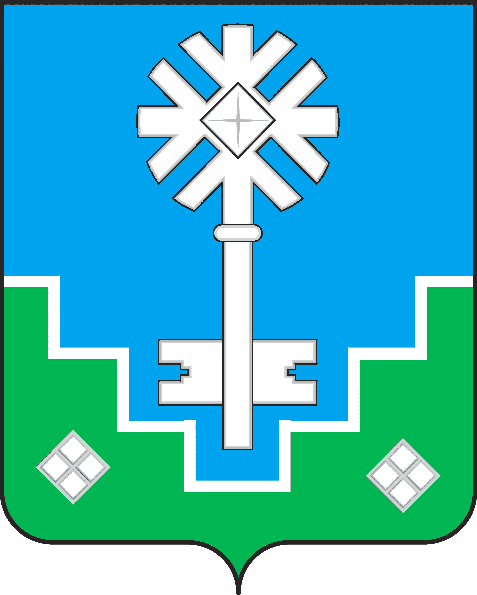 МИИРИНЭЙ ОРОЙУОНУН«Мииринэй куорат»МУНИЦИПАЛЬНАЙ ТЭРИЛЛИИ ДЬАhАЛТАТАУУРААХОбъём и источники финансирования ПрограммыВсего, в т.ч. по годамВсего, р.В т.ч. по источникамВ т.ч. по источникамВ т.ч. по источникамВ т.ч. по источникамВсего, в т.ч. по годам11 795 496,20Бюджет РС (Я)Бюджет МРМестный бюджетИные источникиВсего, в т.ч. по годам11 795 496,20410 720,0011 384 776,2020182 708 225,00410 720,002 297 505,0020191 742 970,201 742 970,2020201 714 573,001 714 573,0020211 766 010,001 766 010,0020221 714 573,001 714 573,0020232 149 145,002 149 145,00